©Kamila Michalska, 2020Dokończ powtarzający się rytm.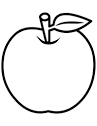 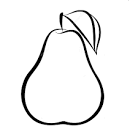 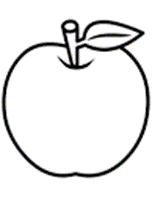 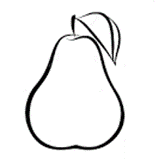 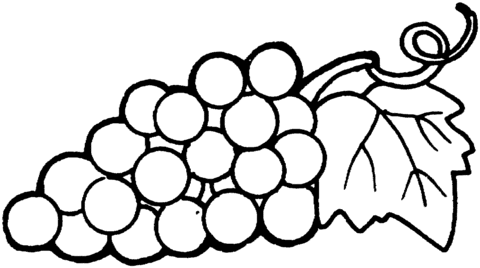 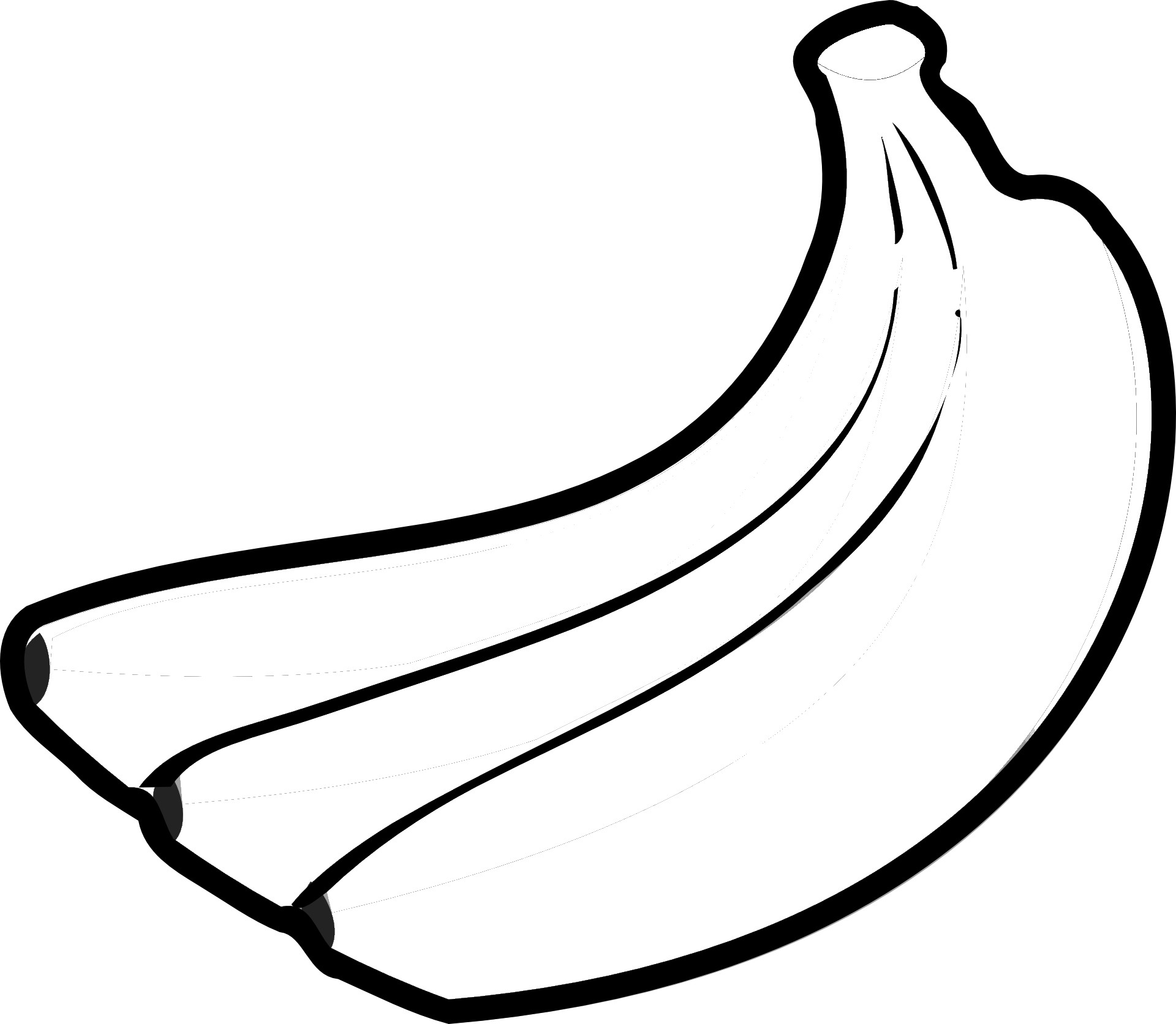 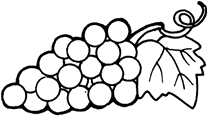 